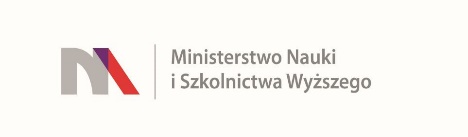 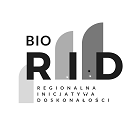 
UNIWERSYTET KAZIMIERZA WIELKIEGO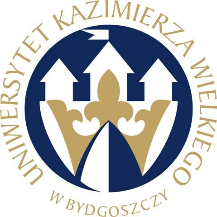 W BYDGOSZCZYul. Chodkiewicza 30, 85 – 064 Bydgoszcz, tel. 052 341 91 00 fax. 052 360 82 06NIP 5542647568 REGON 340057695www.ukw.edu.plUKW/DZP-282-ZO-B-31/2023Bydgoszcz, dn. 30.08.2023 r.OGŁOSZENIE O UNIEWAŻNIENIU POSTĘPOWANIA   		 Uniwersytet Kazimierza Wielkiego w Bydgoszczy z siedzibą przy ul. Chodkiewicza 30, 85-064 Bydgoszcz informuje, że w wyniku przeprowadzonego postępowania w trybie Zapytania Ofertowego wyłącznie na badania naukowe  Nr UKW/DZP-282-ZO-B-31/2023 pn. „Sukcesywne usługi w zakresie specjalistycznej korekty publikacji naukowych z zakresu nauk biologicznych i pokrewnych została odrzucona następująca oferta:GROW TIM BROMBLEY , 87-100 Toruń, ul. Gwiaździsta 20/20a, NIP 8792649618Zamawiający nie złożył wymaganych dokumentów i oświadczeń tj. załączników nr 1,2,3,4,5,6,7.Zamawiający  unieważnia przedmiotowe postępowanie z uwagi na fakt, iż złożona oferta podlegała odrzuceniu.Powyższe skutkuje odrzuceniem oferty w w/w zakresie.Kanclerz UKWmgr Renata Malak